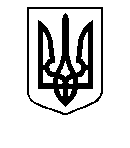 ОХТИРСЬКА МІСЬКА РАДАСЬОМЕ СКЛИКАННЯП`ЯТДЕСЯТ СЬОМА СЕСІЯР І Ш Е Н Н Я23.04.2019                                     м. Охтирка			           № 1538-МРПро надання згоди на організацію співробітництва територіальних громадВраховуючи пропозицію про співробітництво Комишанської сільської  територіальної громади з Охтирською міською громадою, керуючись п. 33-1 ч.1 статті 26, ст. 59 Закону України «Про місцеве самоврядування в Україні», ст. 5 Закону України «Про співробітництво територіальних громад», міська рада вирішила:Надати згоду на організацію співробітництва з Комишанською сільською радою.Доручити міському голові:Надіслати Комишанському сільському голові пропозицію щодо організації співробітництва територіальних громад.Створити комісію з підготовки проекту договору про співробітництво територіальних громад Комишанської сільської ради з Охтирською міською громадою.Контроль за виконанням даного рішення покласти на постійні комісії міської ради з питань бюджету, соціально-економічного розвитку та інвестицій, з питань комунальної власності та житлово-комунального господарства, з питань правової політики, місцевого самоврядування та депутатської етики. Міський голова                                                                                  І. АЛЄКСЄЄВ